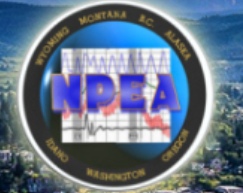 Alan Saquella, MS, CPP, CPEProfessorEmbry-Riddle Aeronautical UniversityFormer Director, Security Investigations, Investigator, Polygraph Examiner Learning Outcomes for Interrogation Techniques and Tactics for Polygraph Examiners and InvestigatorsDay One: Upon successfully completing this unit, participants will acquire the following skills and knowledge to:Identify the four common approaches to interrogationsDescribe the Public vs. Private approach to interrogations and interviewsExplain how to set interview goalsIdentify appropriate components for an interview room and its environmentExplain the tactics for ensuring privacy and achieving higher success in an interviewDescribe the differences and similarities of interviews and interrogations in private versus public settingsIdentify what constitutes false and coerced confessionsDescribe Public vs. Private exclusions to laws while conducting interrogations in private and public settingsDescribe legal and compliance considerations when setting up an interrogation for a suspect, with benefits and disadvantages for private and public investigatorsIdentify non-verbal indications of deception and truthful statementsExplain when behaviors should be evaluated during an interview/interrogationDescribe the factors, interviewer's behavior, and environment impact on the interview and how it can lead to success or failureDefine Behavioral Clusters and their impact on assessing deception Describe methods to prepare for a successful outcome in an interrogationExplain the pressures that contribute to a confession and circumstances leading to a confessionIdentify uncommon motivations for truth leading to a confessionIdentify verbal indications of deception and truthful statementsDefine the soft accusation in the Emotional Interrogation Approach with the steps of the introductory statementExplain how the assumptive question is constructedDemonstrate the test for submission and how the concept of rationalization is prepared and usedLearning Outcomes for Interrogation Techniques and Tactics for Polygraph Examiners and InvestigatorsDay Two:Upon successfully completing this unit, participants will acquire the following skills and knowledge to:Identify the purpose of minimization and exaggerationDescribe how to focus the suspect's attention on the futureDefine the two types of denials many suspects will provideDemonstrate the approach to overcoming denials before they are vocalizedDescribe the response to emphatic and explanatory denialsExplain how submission is recognized and testedDefine lock-in questions and their useDescribe the use of a soft accusation and the timing of its delivery to suspectDescribe the elements of a properly constructed accusatory questionExplain the process development of the admission including expanding admissionsIdentify opportunities to keep the suspect admitting Describe how to get a suspect to give up information on other individualsIdentify reasons for obtaining a written statementDescribe different approaches to convince a suspect to put their statement in writingIdentify other types of statements that can substitute for a written confessionDescribe alternatives to written statementsExplain reasons for interviewing remotely and its advantages and disadvantages to interviewing in personDescribe types of specialized interviews and the approaches usedDescribe the process for handling wrongful suspect interviewsIdentify key components of a properly documented case and provide success tips for interrogators